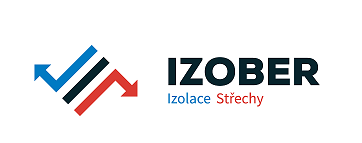 NabídkaNabídkaNabídkaNabídkaNabídkaNabídkaNabídkaNabídkarekonstrukce poškozené střechy po bouřirekonstrukce poškozené střechy po bouřirekonstrukce poškozené střechy po bouřirekonstrukce poškozené střechy po bouřirekonstrukce poškozené střechy po bouřirekonstrukce poškozené střechy po bouřirekonstrukce poškozené střechy po bouřirekonstrukce poškozené střechy po bouřiADRESÁT:ADRESÁT:ADRESÁT:ADRESÁT:Domov pro seniory ĎábliceDomov pro seniory ĎábliceDomov pro seniory ĎábliceDomov pro seniory ĎábliceDomov pro seniory ĎábliceKubíkova 1698/11, ĎábliceKubíkova 1698/11, ĎábliceKubíkova 1698/11, ĎábliceKubíkova 1698/11, ĎábliceKubíkova 1698/11, ĎáblicexxxxxxxxxxxxxxxxxxxxxxxxxxxxxxxxxxxV Karlštejně dne:25.5.2022V Karlštejně dne:25.5.2022V Karlštejně dne:25.5.2022POPISCENA KSMJMNOŽSTVÍCENA CELKEMOdstranění stavajíci vrstyv vč. oplechováníOdstranění stavajíci vrstyv vč. oplechováníOdstranění stavajíci vrstyv vč. oplechováníOdstranění stavajíci vrstyv vč. oplechování4 500,00ks14 500,00 KčOkapnice Okapnice 506,00ks147 084,00 KčL profil vnitřníL profil vnitřní190,00ks91 710,00 KčL profil vnějšíL profil vnější190,00ks91 710,00 KčLišta tmelícíLišta tmelící152,00ks1152,00 KčGeotex 300g/m2Geotex 300g/m245,00m2411 845,00 KčPVC střešní 1,5mmPVC střešní 1,5mm310,00m24112 710,00 KčPVC roh75,00ks4300,00 KčKotvící prvkyKotvící prvky2 180,00ks12 180,00 KčPodložka pod patky jímačePodložka pod patky jímačePodložka pod patky jímače85,00ks6510,00 KčPodpěra pod vedení hromosvoduPodpěra pod vedení hromosvoduPodpěra pod vedení hromosvoduPodpěra pod vedení hromosvodu28,00ks361 008,00 KčHromosvod drátHromosvod drát1 350,00ks11 350,00 KčSpojky hromosvodSpojky hromosvod18,00ks8144,00 KčInstalace hromosvoduInstalace hromosvoduInstalace hromosvodu3 500,00ks13 500,00 KčInstalace PVC a klempířských prvkůInstalace PVC a klempířských prvkůInstalace PVC a klempířských prvkůInstalace PVC a klempířských prvků16 800,00ks116 800,00 KčDoprava2 500,00ks12 500,00 KčCENA BEZ DPHCENA BEZ DPH58 003,00 KčDPH 15%8 700,45 KčCENA CELKEM VČ. DPHCENA CELKEM VČ. DPHCENA CELKEM VČ. DPH66 703,45 KčPoznámka:Poznámka:Platnost CN:6/2022Platnost CN:6/2022